Развлечение «Масленица» д/с № 31 «Голубая стрела»22.02.17г.Сегодня с ребятами младшей группы «Теремок» Наталья Геннадьевна организовала праздник «Масленица». К ребятам в гости пришли «Скоморохи» - ребята старшей группы. 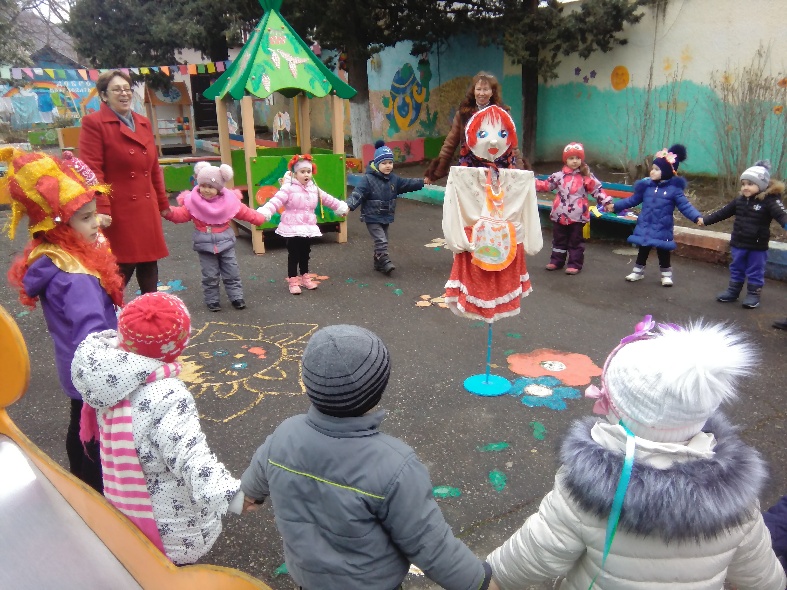 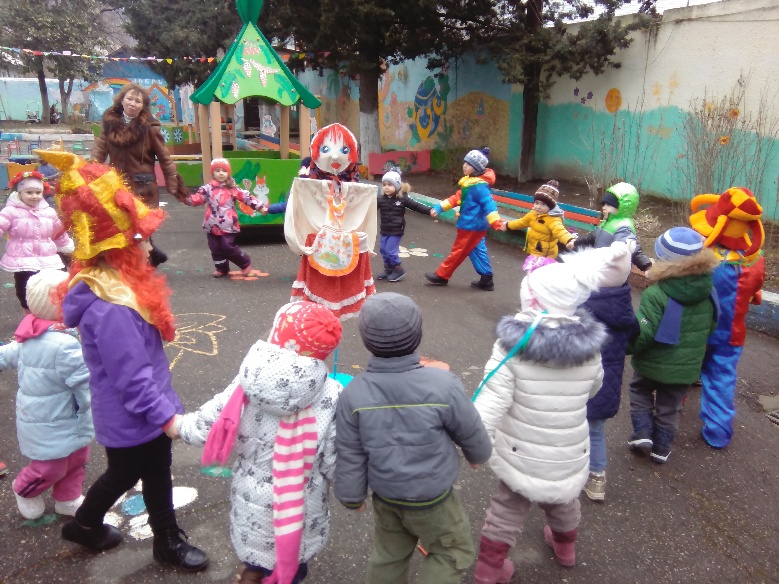 Все задорно пели песни, плясали, водили хороводы.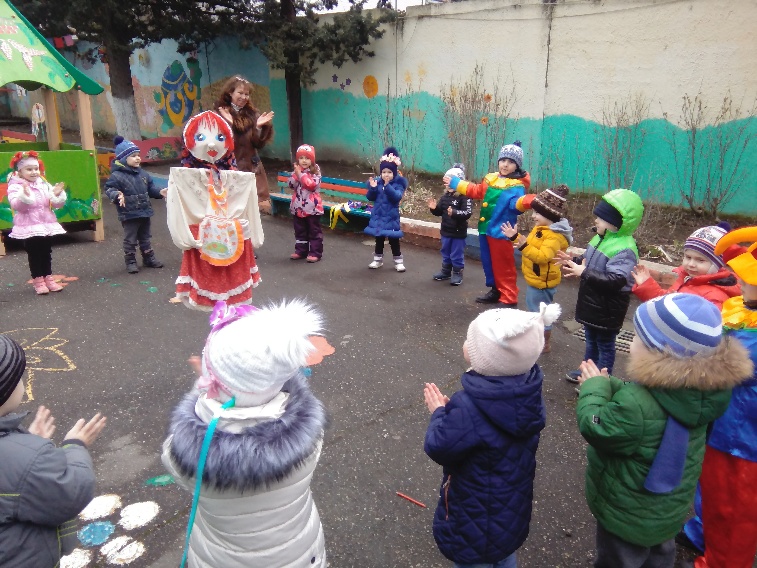 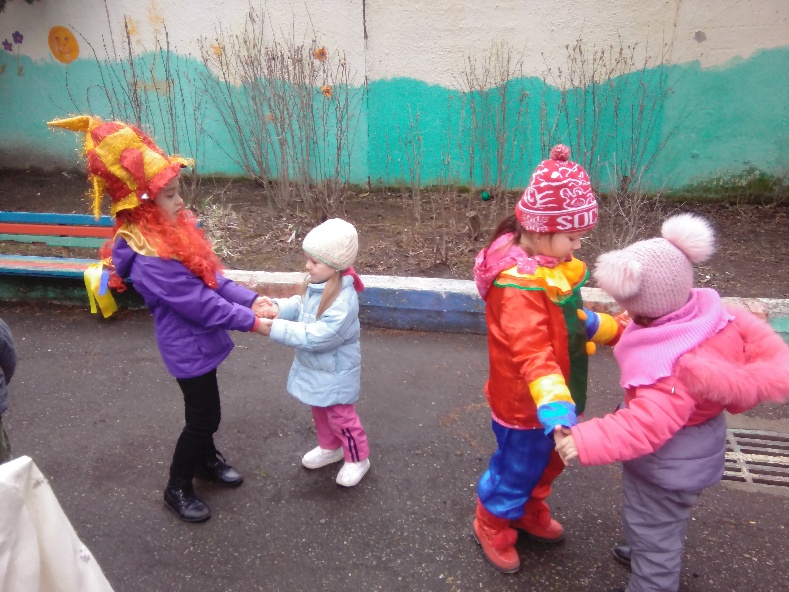 А затем ребята попрощались с «Масленицей» и со «Скоморохами».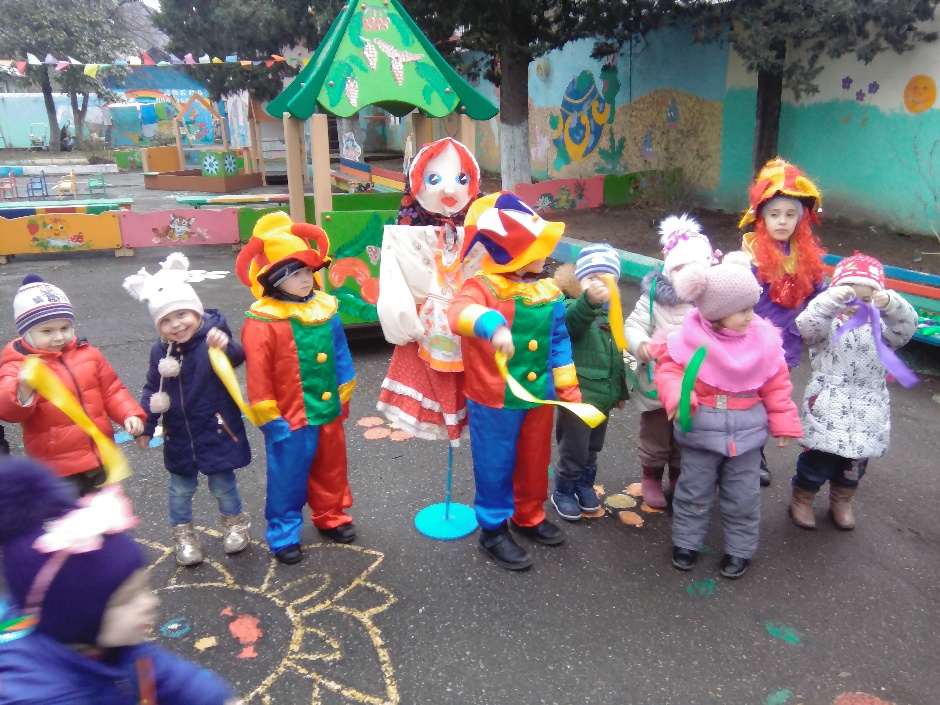 